Publicado en 08902 el 05/07/2013 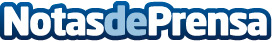 Verticomm Network consigue triplicar su facturación en el primer semestre del añoVerticomm Network, empresa que gestiona los marketplaces de Uvinum, Sportivic, Babibum y Mascotic ha multiplicado por más de tres su facturación en el primer semestre del 2013 respecto al  mismo periodo del 2012.Datos de contacto:David ArrietaNota de prensa publicada en: https://www.notasdeprensa.es/verticomm-network-consigue-triplicar-su-facturacion-en-el-primer-semestre-del-ano Categorias: Emprendedores E-Commerce http://www.notasdeprensa.es